华南师范大学音乐学院出国留学项目（音乐本科）2024年招生简章项目简介音乐学院出国留学培训项目（音乐专业）开办于2008年，是华南师范大学音乐学院与美国加州州立大学东湾校区（California State University，East Bay）、中央俄克拉荷马大学（University of Central Oklahoma）、卫斯理安学院（Wesleyan College）和英国卡迪夫大学（Cardiff University）四所著名大学合作举办的本科出国留学培训项目，由双方音乐学院主办，开设音乐教育、音乐表演、作曲、合唱指挥、音乐剧等专业，招收国内应、往届高中毕业生或具有同等学历的音乐类为主的考生入读。双方互认学分，修满学分，学生可获得国外合作大学的学士学位，学位得到中国教育部留学服务中心承认。中外双方主办的本科出国留学培训项目，为高中毕业生提供了便捷的到国外留学的机会。 华南师范大学是中国留学服务中心在华南地区的战略合作伙伴，中心对我校出国留学培训项目给予政策性指导并提供相关服务。华南师范大学音乐学院负责项目的招生、教学和学生管理。新生入学后,将在华南师范大学音乐学院学习两年,由学院各学科骨干教师讲授各方向专业技能课、音乐理论课以及自然、人文类课程，由专业的雅思团队进行英语课程教学。学生完成在国内修读的课程学分，可获国外合作大学豁免学分（不超过本科总学分数量1/3)。符合外方大学入学要求的学生可申请赴国外合作院校继续学习，完成学业后获颁国外大学本科学位。学生还可以在此基础上申请继续攻读硕士学位。项目优势1、融合中西智慧，共享名校品牌  2、优化课程设置，实现无缝衔接  3、配备优秀师资，确保教学质量  4、留学途径更顺畅，留学费用更节省5、综合能力更强，就业机会更多  课程设置❖英语课程：基础英语、专业英语、语言考试强化❖专业技能课：“1对1”音乐专业技能教学声乐、钢琴、器乐等，音乐表演实践课程❖学分课程：乐理（I,II）、视唱练耳（I,II,III,IV）、和声学（I,II）、钢琴基础、西方音乐史、西方艺术史、地球科学导论、社会学概论、普通心理学、环境科学、大学代数招生信息招收院校及专业2、国内学习阶段（两年）培训费：￥76,000元/年（不含住宿）住宿费：提供公寓租赁途径供学生住宿，需住宿的学生可自行与公寓方签订租赁协议，缴纳住宿费给租赁方。留学服务费：提供办理留学服务事项的机构，学生需自行与该机构签订留学服务办理协议，并缴纳费用给该机构。3、招生对象及录取：本项目属于计划外招生，额满为止。面向全国招收应/往届高中毕业生或具有同等学历的音乐类考生；参加并通过华南师范大学音乐学院自主组织的专业考试。入学考试时间安排考试方式：可选择线上考试或者线下考试报名方式：请扫以下二维码填写报名表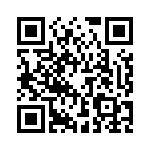 线上考试安排线上考试时间：全年度可报名线上考试线上考试采取提交作品，评委评审，预录取资格通知的形式。参与线上考试的作品一律通过网络邮件提交，各位考生请于规定期间内前，将邮件发送至华南师范大学音乐学院国际办公室邮箱hzbx@scnu.edu.cn，主题注明——2024年出国留学项目报名—专业—名字×××邮件需包含以下三部分内容：（1）考生信息报名表请扫以下二维码填写报名表（2）个人简历可自愿提交，内容可包括自我介绍、个人相片、学艺经历、获奖信息等。如已参加广东省音乐类术科统考或院校音乐校考科目《视唱练耳与乐理》，可提交相应有效成绩。文件命名格式：简历+姓名（3）专业技能视频视频命名格式：专业+姓名+作品名技能视频要求：演奏或演唱独奏作品1-2首，风格不限，时间在15分钟以内。键盘乐器演奏要求视频中可见手指及键盘，演奏者需至少上半身出镜。声乐演唱需演唱者全身正面出镜。弦乐及管乐演奏需乐器与演奏者全身出镜。打击乐器演奏需乐器与演奏者至少上半身出镜。备注：线上考试成绩合格者，我院会通过电子邮件的形式发放预录取通知。线下考试安排5、详情请联系我们：办公地址：华南师范大学大学城校区音乐学院艺体二栋A218室办公电话：020-39310003（余老师、王老师、花老师）学院网址：http://music.scnu.edu.cn 报名邮箱：hzbx@scnu.edu.cn国际合作大学California State University，East Bay美国加州州立大学东湾校区Wesleyan College美国卫斯理安学院University of Central Oklahoma美国中央俄克拉荷马大学Cardiff University英国卡迪夫大学招收专业音乐教育、音乐表演、作曲、合唱指挥、音乐剧安排内容考试时间考试内容考试地点入学测试2024年3月16日（星期六）英语、视唱练耳、乐理、音乐专业技能现场确认报名：华南师范大学（大学城校区）音乐学院艺体二栋A218室考试地点：音乐学院室内乐厅入学测试2024年6月15日（星期六）英语、视唱练耳、乐理、音乐专业技能现场确认报名：华南师范大学（大学城校区）音乐学院艺体二栋A218室考试地点：音乐学院室内乐厅入学测试2024年8月24日（星期六）英语、视唱练耳、乐理、音乐专业技能现场确认报名：华南师范大学（大学城校区）音乐学院艺体二栋A218室考试地点：音乐学院室内乐厅